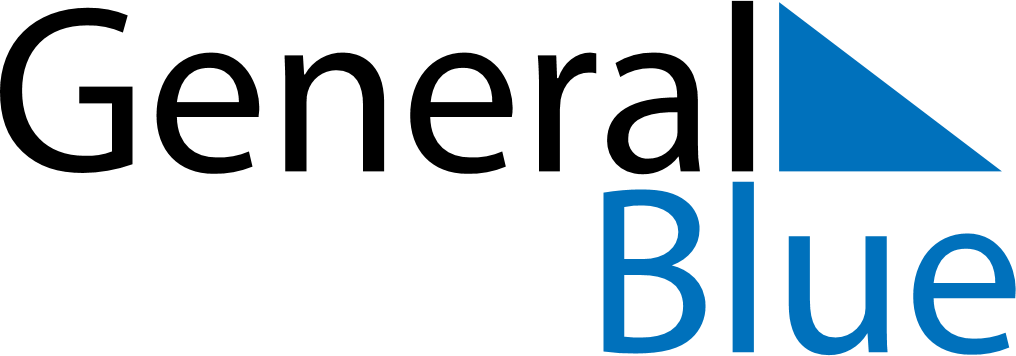 May 2024May 2024May 2024May 2024May 2024May 2024Miechow, Lesser Poland, PolandMiechow, Lesser Poland, PolandMiechow, Lesser Poland, PolandMiechow, Lesser Poland, PolandMiechow, Lesser Poland, PolandMiechow, Lesser Poland, PolandSunday Monday Tuesday Wednesday Thursday Friday Saturday 1 2 3 4 Sunrise: 5:14 AM Sunset: 7:59 PM Daylight: 14 hours and 44 minutes. Sunrise: 5:13 AM Sunset: 8:00 PM Daylight: 14 hours and 47 minutes. Sunrise: 5:11 AM Sunset: 8:02 PM Daylight: 14 hours and 50 minutes. Sunrise: 5:09 AM Sunset: 8:03 PM Daylight: 14 hours and 54 minutes. 5 6 7 8 9 10 11 Sunrise: 5:07 AM Sunset: 8:05 PM Daylight: 14 hours and 57 minutes. Sunrise: 5:06 AM Sunset: 8:06 PM Daylight: 15 hours and 0 minutes. Sunrise: 5:04 AM Sunset: 8:08 PM Daylight: 15 hours and 3 minutes. Sunrise: 5:02 AM Sunset: 8:09 PM Daylight: 15 hours and 6 minutes. Sunrise: 5:01 AM Sunset: 8:11 PM Daylight: 15 hours and 10 minutes. Sunrise: 4:59 AM Sunset: 8:12 PM Daylight: 15 hours and 13 minutes. Sunrise: 4:58 AM Sunset: 8:14 PM Daylight: 15 hours and 16 minutes. 12 13 14 15 16 17 18 Sunrise: 4:56 AM Sunset: 8:15 PM Daylight: 15 hours and 19 minutes. Sunrise: 4:55 AM Sunset: 8:17 PM Daylight: 15 hours and 22 minutes. Sunrise: 4:53 AM Sunset: 8:18 PM Daylight: 15 hours and 25 minutes. Sunrise: 4:52 AM Sunset: 8:20 PM Daylight: 15 hours and 27 minutes. Sunrise: 4:50 AM Sunset: 8:21 PM Daylight: 15 hours and 30 minutes. Sunrise: 4:49 AM Sunset: 8:23 PM Daylight: 15 hours and 33 minutes. Sunrise: 4:48 AM Sunset: 8:24 PM Daylight: 15 hours and 36 minutes. 19 20 21 22 23 24 25 Sunrise: 4:46 AM Sunset: 8:25 PM Daylight: 15 hours and 38 minutes. Sunrise: 4:45 AM Sunset: 8:27 PM Daylight: 15 hours and 41 minutes. Sunrise: 4:44 AM Sunset: 8:28 PM Daylight: 15 hours and 43 minutes. Sunrise: 4:43 AM Sunset: 8:29 PM Daylight: 15 hours and 46 minutes. Sunrise: 4:42 AM Sunset: 8:31 PM Daylight: 15 hours and 48 minutes. Sunrise: 4:41 AM Sunset: 8:32 PM Daylight: 15 hours and 51 minutes. Sunrise: 4:40 AM Sunset: 8:33 PM Daylight: 15 hours and 53 minutes. 26 27 28 29 30 31 Sunrise: 4:39 AM Sunset: 8:34 PM Daylight: 15 hours and 55 minutes. Sunrise: 4:38 AM Sunset: 8:36 PM Daylight: 15 hours and 57 minutes. Sunrise: 4:37 AM Sunset: 8:37 PM Daylight: 16 hours and 0 minutes. Sunrise: 4:36 AM Sunset: 8:38 PM Daylight: 16 hours and 2 minutes. Sunrise: 4:35 AM Sunset: 8:39 PM Daylight: 16 hours and 4 minutes. Sunrise: 4:34 AM Sunset: 8:40 PM Daylight: 16 hours and 5 minutes. 